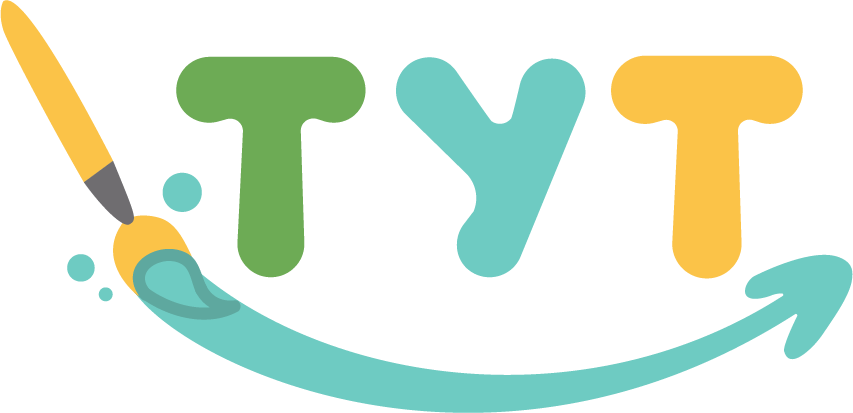 Всероссийский конкурс для детей и педагогов «Нам завещаны память и слава»Всероссийская конкурсная площадка «ТУТ как тут» представляет Всероссийский конкурс для детей и педагогов дошкольной и школьной ступени образования, а также педагогов дополнительного образования «Нам завещаны память и слава», приуроченный к 75-летию Победы в ВОВ и Году памяти и славы в России! Дипломы получают все участники в срок от 2 часов до 2 суток! Конкурс проводится с 01.01.2020 по 31.12.2020.Номинации:- Художественно-изобразительное творчество (рисунки);- Декоративно-прикладное творчество (поделки);- Литературное творчество (произведения собственного сочинения в любом жанре);- Медиа-творчество (фото, видео, презентации);- Профессиональное мастерство (конспекты занятий/уроков, сценарии мероприятий, проекты и т.д.) Условия участия: участник / руководитель или законный представитель ребенка-участника конкурса оплачивает оргвзнос 120, 00 рублей за один предоставленный материал. Затем на электронный адрес Оргкомитета или с помощью формы отправки материала на официальном сайте организатора высылает: копию квитанции об оплате оргвзноса; заявку; конкурсные материалы. ВНИМАНИЕ! Участие можно оплатить онлайн на нашем сайте тутконкурс.рфРаботы принимаются по электронной почте tutkonkurs@mail.ru с обязательной пометкой «Память и слава», а также с помощью формы отправки работы на сайте тутконкурс.рф.Награждение: каждый участник и его педагог-наставник (при наличии) в течение двух суток после поступления денежных средств на счет организатора получает Диплом! Документы предоставляются только в электронном виде!Платежные реквизиты для участия в конкурсе «Нам завещаны память и слава»ИП Иванова Анастасия Андреевна     ИНН 420541171007Р/с  40802810026000019592 Отделение №8615 ПАО «Сбербанк России»  г. КемеровоК/с 30101810200000000612 в ГРКЦ ГУ ЦБ    г. Кемерово  БИК 043207612Наименование платежа: «Память и слава». Сумма платежа: 120,00 рублей.Форма заявки участника КонкурсаНазвание работы, номинацияФИО, возраст непосредственного участника (ов)ФИО, должность педагога-наставника (при наличии)Образовательная организация, область, городКонтактный телефон, e-mail участника(ов)